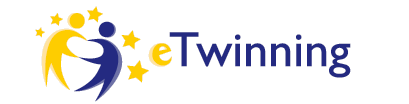 PENNA, CARTA E CALAMAIOLo scopo del progetto è imparare a scrivere correttamente una lettera personale usando sia l’italiano che l’inglese come lingua di comunicazione, riscoprendo  il piacere di scrivere con carta e penna.  La durata prevista comprende gli anni scolastici 2013/2014 (il progetto è stato iniziato al di fuori della piattaforma e-Twinning) - 2014/2015 - 2015/2016.MATERIE: Inglese, Informatica, Italiano, Cittadinanza, Arte. ETA’ DEGLI STUDENTI: 8-11 LINGUA DI COMUNICAZIONE: Italiano, InglesePARTNER: Italia, SlovacchiaSTRUMENTI:  TwinSpace, chat, diario del progetto, e-mail, forum, website, video, foto, disegni, Power Point, carta e penna, posta ordinaria.OBIETTIVI:Scrivere correttamente una lettera personale. Riscoprire il piacere di scrivere con carta e penna.Migliorare le competenze linguistiche creando un bisogno reale di comunicare.Instaurare nuovi rapporti di amicizia con coetanei.Promuovere l’inclusione di tutti gli alunni.Migliorare la creatività degli alunni.PERCORSO DI LAVORO:Una volta al mese gli alunni scrivono una lettera ai compagni dell'altra scuola e aspettano la loro risposta. In concomitanza di festività o occasioni particolari aggiungono un bigliettino disegnato in classe o un piccolo regalino costruito da loro.RISULTATI ATTESI:Tutte le attività  miglioreranno  le  competenze linguistiche, tecnologiche, digitali, sociali e civiche degli alunni. 